МІНІСТЕРСТВО ОСВІТИ І НАУКИ УКРАЇНИТАВРІЙСЬКИЙ ДЕРЖАВНИЙ АГРОТЕХНОЛОГІЧНИЙ УНІВЕРСИТЕТ ІМЕНІ ДМИТРА МОТОРНОГОКафедра економіки і бізнесуЗАТВЕРДЖУЮВ.о. зав. кафедри, к.е.н, доцент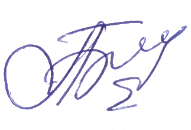 				Лариса БОЛТЯНСЬКА«31»  серпня 2022 р.РОБОЧА ПРОГРАМА НАВЧАЛЬНОЇ ДИСЦИПЛІНИ «Стратегії сталого розвитку»для здобувачів ступеня вищої освіти «Магістр»зі спеціальності 051  «Економіка» за ОПП «Економіка»(на основі ступеня вищої освіти «Бакалавр»)факультет економіки та бізнесу2022 – 2023 н. р.Робоча програма навчальної дисципліни «Стратегії сталого розвитку» для здобувачів ступеня вищої освіти «Магістр» зі спеціальності спеціальності 051  «Економіка» за ОПП «Економіка» (на основі ступеня вищої освіти «Бакалавр»). Запоріжжя, ТДАТУ, 2022 - 15 с. Розробник: д. е. н., професор Тетяна ЯВОРСЬКАРобоча програма затверджена на засіданні кафедри економіки і бізнесуПротокол № 1 від «31» серпня  2022 рокуВ. о. завідувач кафедри економіки і бізнесук. е. н, доцент _____________________ Лариса  БОЛТЯНСЬКАСхвалено методичною комісією факультету економіки та бізнесу для спеціальності 051  «Економіка» ступеня вищої освіти «Магістр» ОПП «Економіка» (на основі ступеня вищої освіти «Бакалавр»)Протокол від  №1 від  2 вересня 2022 року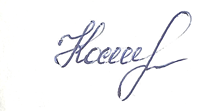 Голова, доцент 					 Анна КОСТЯКОВА                                                                               Яворська Т. І., ТДАТУ, 2022 рік1. ОПИС НАВЧАЛЬНОЇ ДИСЦИПЛІНИ2. Мета та завдання навчальної дисципліниМетою вивчення дисципліни “Стратегії сталого розвитку” є використання міждисциплінарного і системного підходу до вивчення основних проблем взаємодії людини і навколишнього середовища з точки зору принципів і стратегій прогресивного розвитку суспільства з врахуванням потреб майбутніх поколінь. В результаті вивчення дисципліни студент повинен знати: • Поняття про сталий розвиток; • Мету, завдання та принципи забезпечення сталого розвитку. • Основні напрями державної політики щодо забезпечення сталого розвитку населених пунктів; • Соціальні, екологічні, економічні передумови стійкості регіонів; • Індикатори сталого розвитку. Вміти: • Виявляти пріоритети сталого розвитку; • Розробляти стратегії сталого розвитку; • Визначати екологічні, економічні та соціальні індикатори сталого розвитку; • Здійснювати моніторинг індикаторів сталого розвитку. 3. 	Програма навчальної дисципліниЗМІСТОВИЙ МОДУЛЬ 1СОЦІАЛЬНО-ЕКОНОМІЧНІ АСПЕКТИ СТАЛОГО РОЗВИТКУ 	Тема 1. Концептуальні засади сталого розвитку [1, 4, 5, 8].Визначення і сутність сталого розвитку. Історія формування концепції сталого розвитку. Завдання і головні принципи переходу до сталого розвитку. Тема 2. Принципи забезпечення сталого розвитку [1, 2, 6].		Умови прогресивного розвитку соціально-економічних систем. Принципи забезпечення екологічної стійкості, екологічних цілей та екологічної мотивації. Зміна клімату як одна з основних проблем для  людства. Принципи впровадження сталого розвитку в різних сферах.Тема 3. Індикатори та індекси сталого розвитку [2, 4, 5, 6].Основні економічні індикатори: процент росту ВВП; покращення режиму харчування людей; середній процент використання природних ресурсів на одного мешканця;  Основні економічні, соціальні індикатори та індикатори довкілля: демографічні показники, середня тривалість життя і грамотність  населення; процент зменшення безробіття; доступ до санітарних послуг; індекс людського розвитку. Індикатори споживання енергії; індикатори випущених відходів; процентне співвідношення території, що захищається для підтримки біологічного розмаїття, до поверхневої території. Тема 4. Глобальні Цілі сталого розвитку 2030  [1, 3]. Ціль 1. Подолання бідності. Ціль 2. Подолання голоду, розвиток сільського господарства. Ціль 3. Міцне здоров'я і благополуччя. Ціль 4. Якісна освіта Ціль 5. Гендерна рівність. Ціль 6. Чиста вода та належні санітарні умови. Ціль 7. Доступна та чиста енергія. Ціль 8. Гідна праця та економічне зростання. Ціль 9. Промисловість, інновації та інфраструктура. Ціль 10. Скорочення нерівності. Ціль 11. Сталий розвиток міст і громад. Ціль 12. Відповідальне споживання та виробництво. Ціль 13. Пом'якшення наслідків зміни клімату. Ціль 14. Збереження морських ресурсів. Ціль 15. Захист та відновлення екосистем суші. Ціль 16. Мир, справедливість та сильні інститути. Ціль 17. Партнерство заради сталого розвитку.Тема 5. Стратегія сталого розвитку України до 2030 року [1, 4, 6, 7].Національна доповідь «Цілі Сталого Розвитку: Україна». Цілі сталого розвитку, адаптовані для України (2015–2030 роки). Національні завдання ЦСР. Законодавча база з питань розроблення стратегічних та програмних документів розвитку регіонів (областей) та територіальних громад в Україні. Особливості екологічної політики України в контексті сталого розвитку. Умови забезпечення сталого розвитку населених пунктів. Головні аспекти переходу до сталого розвитку України. Адаптація Глобальних цілей сталого розвитку до умов України. Стратегія сталого розвитку України.ЗМІСТОВИЙ МОДУЛЬ 2 ФОРМУВАННЯ СТРАТЕГІЙ СТАЛОГО РОЗВИТКУ Тема 6.  Еколого-економічні аспекти стратегії сталого розвитку [2, 4, 6]Економічне зростання і охорона навколишнього середовища. Екологічно орієнтована економіка як складова сталого розвитку. Кіотський протокол та виконання його положень за для сталого розвитку економіки країни. Стратегічні завдання сталого розвитку України у сфері екологічно збалансованого розвитку економіки.Тема 7. Перспективи формування стратегії сталого розвитку туризму [5,7]Сталий туризм: основні передумови, концепції та стратегії. Передумови проведення екологізації туристичної діяльності. Вплив туризму на основні компоненти довкілля. Поняття екологізації туризму та її значення для сталого розвитку. Екологізація системи управління туристичною діяльністю в Україні. Основні шляхи проведення екологізації в туризмі.Тема 8. Стратегії сталого розвитку держав [1, 2] Центральна роль держави у політиці сталого розвитку. Хронологія сталого розвитку в країнах Європи. Стратегія сталого розвитку ЄС як шлях прогресу, що інтегрує і збалансовує соціальні, економічні і природозахисні аспекти. Стратегії сталого розвитку в країнах світу.Тема 9. Стратегії сталого розвитку територіальних громад [1, 9]  Об’єкти, мета та організація сталого розвитку на місцевому рівні. Особливості Закону України «Про стратегічну екологічну оцінку». Специфічні рекомендації ООН щодо розвитку міст і населених пунктів Цільові програми як документ сталого розвитку. Управління соціоекологічною системою територіальної громади. Особливості забезпечення сталого екологічного туризму. Тема 10. Процес планування місцевого сталого розвитку [1, 2, 9, 10]	Процес планування й підготовки Стратегії сталого місцевого розвитку. Формулювання Стратегії сталого місцевого розвитку. Прийняття рішень щодо стратегії: визначення головної мети (бачення), завдань і пріоритетів, цілей та індикаторів. Впровадження, моніторинг та оцінювання Стратегії сталого місцевого розвитку.4. Структура навчальної дисципліни5. ПЕРЕЛІК ПИТАНЬ, ЩО ВИНОСЯТЬСЯ НА ПІДСУМКОВИЙ МОДУЛЬНИЙ КОНТРОЛЬ № 1Дайте визначення терміну “сталий розвиток” і проаналізуйте його зміст.Дайте характеристику конвенціям Ріо-де-Жанейро (1992). Чому ці конвенції називають базовими для Стратегії сталого розвитку?Хто є автором економічної теорії сталого розвитку? Які її положення?Коли і де було офіційно задекларовано принцип сталого розвитку? Як називався цей документ?Хто і коли запропонував концепцію стабільної економіки? В чому полягала її сутність.В чому полягає стратегічна мета та завдання стратегії сталого розвитку?Назвіть головні принципи стратегії сталого розвитку.Що на Вашу думку є основною проблемою при переході суспільства до сталого розвитку?Прокоментуйте принцип самообмеження в концепції сталого розвитку суспільства. Вкажіть особливості етапів переходу людства до сталого розвитку. Які основні положення Концепції сталого розвитку населених пунктів України. Дайте пояснення всіх властивостей системи.Що таке система, наведіть приклади систем?Якими параметрами характеризується стан системи? Яку подвійну природу має система? Охарактеризуйте кожну з них. Назвіть основні функції системи. Назвіть головні принципи, яким підпорядковуються всі системи. В чому особливості системного підходу і системного аналізу? Чому “принцип скромності” віднесено до ключових? Які визначальні умови необхідні для довготривалого розвитку соціально-економічної системи ? Розкрийте принципи суспільної організації в просторі. Розкрийте принципи суспільної організації в часі. Що визначають принципи „екологічної республіки”? Яким чином принцип ”триєдності часів” забезпечує  оптимальне поєднання інтересів і наслідків діяльності суспільства? Які етапи формування екологічних критеріїв при визначенні мети розвитку суспільства? Охарактеризуйте сутність і зміст екологічних порогів. Які принципи формують екологічну збалансованість? Які основні складові принципу екологічних цілей? У чому полягає зміст екологічної мотивації? Охарактеризуйте цілі, завдання та види моніторингу сталого розвитку. Які екологічні індикатори сталого розвитку ви знаєте? Яке призначення мають економічні індикатори сталого розвитку? Якими показниками можна оцінити соціальне середовище? Що означає термін “індикатор”? Назвіть головні вимоги до індикаторів сталого розвитку.  На які категорії розбиті міжнародні індикатори сталого розвитку з врахуванням їх цільової направленості? Наведіть приклади. Які показники включає група соціальних індикаторів?  Які показники включає група економічних індикаторів? Які показники включає група екологічних індикаторів?Що включає в себе індексом розвитку людського потенціалу?Як розраховується індекс людського розвитку? Що передбачає концепція людського розвитку? На що орієнтовані індикатори ефективного використання всіх видівресурсів? Назвіть особливості індексу екологічної сталості.Чому впровадження стратегії сталого розвитку є таким актуальним для України? Дайте оцінку використання природних ресурсів в Україні сьогодні.Які пріоритетні напрямки досліджень щодо розробки науково обгрунтованих природоохоронних заходів? Які цілі стратегії національної політики України?Які зобов’язання має виконувати Україна в рамках міжнародного екологічного законодавства? Які головні аспекти переходу до сталого розвитку України?ПЕРЕЛІК ПИТАНЬ, ЩО ВИНОСЯТЬСЯ НА ПІДСУМКОВИЙ МОДУЛЬНИЙ КОНТРОЛЬ № 2Який зв’язок між економічним зростанням і станом довкілля? Які чинники складно піддаються економічній оцінці? Що означає «екологічно збалансований розвиток економіки»? Чому в сучасному світі країни з низьким природно-ресурсним потенціалом мають високі соціоекологічні показники? Які негативні наслідки сировинної спрямованості політики України?Основні передумови, концепції та стратегії сталого туризму.Які  передумови проведення екологізації туристичної діяльності? Вплив туризму на основні компоненти довкілля. Поняття екологізації туризму та її значення для сталого розвитку. Які шляхи проведення екологізації в туризмі? Яке місце в алгоритмі створення документів сталого розвитку  належить державі? Чому ООН вважає державу головним суб’єктом сталого розвитку? Проаналізуйте особливості документів сталого розвитку окремих європейських держав Яким чином здійснюється участь держав світу у фінансовому забезпеченні сталого розвитку на глобальному рівні? Охарактеризуйте важливість освітнього і кадрового забезпечення. Проаналізуйте зміст понять «концепція», «стратегія», «програма»,  «план дій» з точки зору планування розвитку. Який прогрес реалізації принципів сталого розвитку у пострадянському просторі? Чи є прогрес реалізації принципів сталого розвитку у країнах світу? Виконати аналіз рекомендацій ООН щодо розвитку територій. Розробити ранжувальний список важливості показників територіальної громади для забезпечення сталого розвитку: 1) кадрове забезпечення; 2) юридичне забезпечення; 3) географічно-кліматичні умови; фінансово-матеріальне забезпечення; 5) морально-культурний рівень мешканців. Надати їхню характеристику.Проаналізувати аспекти сталого розвитку в Законі України «Про  стратегічну екологічну оцінку».Назвати основні конференції та документи з питань сталого  туризму та мету їх прийняття. Які напрямки розвитку екотуризму в Україні нині розвиваються? Чи несе екологічний туризм загрози цілісності довкілля?Яким чином можна оцінювати сталий розвиток соціоекологічних  систем?Що таке субсидіарність і яким чином чисельне значення відповідного коефіцієнта може характеризувати сталий розвиток громади? Процес планування й підготовки Стратегії сталого місцевого розвитку. Формулювання Стратегії сталого місцевого розвитку.  Прийняття рішень щодо стратегії: визначення головної мети (бачення), завдань і пріоритетів, цілей та індикаторів.  Впровадження, моніторинг та оцінювання Стратегії сталого місцевого розвитку.6. РЕКОМЕНДОВАНА ЛІТЕРАТУРАОсновна:1. Стратегії сталого розвитку: навч. посіб. / В. В. Добровольский, Є. М. Безсонов, Г. В. Нєпєіна, Д. О. Крисінська, Н. А. Сербулова. – Миколаїв : Вид-во ЧНУ ім. Петра Могили, 2021. – 160 с.2. Стратегія сталого розвитку: Підручник / [В.М.Боголюбов, М.О. Клименко, Мельник Л.Г., О.О. Ракоїд]. За редакцією професора В.М.Боголюбова і. – К.: ВЦ НУБІПУ, 2018. – 446 с.Додаткова:3. Біла С.О., Гайдай М.Ю. Стратегічні пріоритети сталого розвитку у ХХІ  ст: досвід країн ЄС та України. Науково-виробничий журнал «Бізнес-навігатор» Випуск 1-1 (44) 2018 с. 26-31.4. Замула І.В., Давидова І.В., Кірейцева Г.В., Корбут М.Б., Травін В.В.  Стратегія сталого розвитку: еколого - економічний аспект // Навчальний посібник. Житомир - Eлектронне видання, оприлюднене на інформаційному порталі ЖДТУ, 2017. – 200 С.5. Ісаєнко В.М., Ніколаєв К.Д., Бабікова К.О., Білявський Г.О., Смирнов І.Г. Стратегія сталого розвитку (туристична галузь) // Навчальний посібник. - НПУ імені М.П. Драгоманова, 2013. - 300 с.6. Коломієць Л.В. Стратегія сталого розвитку: Навч. посібник / Кропивницький: 2019. – 126 с.7. Наукова доповідь «Цілі сталого розвитку: Україна» https://issuu.com/mineconomdev/docs/sdgs_nationalreportua_web.8. Сакаль О. В. Естерналії землекористування у лісовому секторі. Економіка природокористування і охорони довкілля. 2013. С. 139-146. http://dspace.nbuv.gov.ua/bitstream/handle/123456789/166966/26-Sakal.pdf?sequence=1. 9. Сталий розвиток місцевих громад: підручник / М.О. Клименко, О.М. Клименко, Л.В. Клименко. — К.: Видавничий дім «Кондор», 2018. —296 с. ISВN 978-617-7582-57-0.10. Планування місцевого сталого розвитку. Посібник з формулювання стратегії місцевого сталого розвитку. Практичні рекомендації по плануванню, реалізації та оцінюванню місцевих стратегій сталого розвитку для країн з перехідною економікою ПРООН, Муніципальна програма сталого розвитку.  http://msdp.undp.org.ua/data/publications/losd_manual_ukr.pdf. 7. Інформаційні ресурси в ІнтернетіОсвітній портал ТДАТУ [Електронний ресурс]. – Режим доступу: http://op.tsatu.edu.ua/course/view.php?id=94Наукова бібліотека ТДАТУ http://www.tsatu.edu.ua/biblioteka/Ресурси та публікації щодо сталого розвитку в Україні http://sdg.org.ua/ua/resources-2Цілі Сталого Розвитку в Україні: Пакет інформаційних матеріалів http://sdg.org.ua/ua/resources-2/107-tsili-staloho-rozvytku-v-ukraini-paket-informatsiinykh-materialivЦілі сталого розвитку,  що треба знати органам місцевого самоврядуванняhttps://www.undp.org/content/dam/ukraine/docs/DG/SDG_LocalGov_v05.pdfЦілі сталого розвитку 2016-2030 http://www.un.org.ua/ua/tsili-rozvytku-tysiacholittia/tsili-staloho-rozvytkuЦілі сталого розвитку в Україні http://sdg.org.ua/uaОфіційне інтернет-представництво Президента України [Електронний ресурс]. – Режим доступу: http://www.president.gov.ua/.Верховна Рада України [Електронний ресурс]. – Режим доступу: http://www.rada.kiev.ua .Кабінет Міністрів України [Електронний ресурс]. – Режим доступу: http://www.kmu.gov.ua/.Інформаційно-пошукова правова система «Нормативні акти України (НАУ)» [Електронний ресурс]. – Режим доступу:  http://www.nau.ua Найменування показників  Галузь знань, спеціальність, ступінь вищої освіти Характеристика навчальної дисципліни Характеристика навчальної дисципліни Найменування показників  Галузь знань, спеціальність, ступінь вищої освіти денна форма навчання денна форма навчання Кількість кредитів - 4Галузь знань: 05 «Соціальні та поведінкові науки»Обов’язкова Обов’язкова Загальна кількість годин – 120 годин Спеціальність:051  «Економіка»Курс Семестр Змістових модулів –2 Спеціальність:051  «Економіка»1-й 2-й Тижневе навантаження: аудиторних занять –  4 год. самостійна робота здобувача вищої освіти – 8 год. Ступінь вищої освіти: «Магістр» Вид занять Кількість годин Тижневе навантаження: аудиторних занять –  4 год. самостійна робота здобувача вищої освіти – 8 год. Ступінь вищої освіти: «Магістр» Лекції 20 год. Тижневе навантаження: аудиторних занять –  4 год. самостійна робота здобувача вищої освіти – 8 год. Ступінь вищої освіти: «Магістр» Лабораторні заняття -Тижневе навантаження: аудиторних занять –  4 год. самостійна робота здобувача вищої освіти – 8 год. Ступінь вищої освіти: «Магістр» Практичні заняття 20 год.Тижневе навантаження: аудиторних занять –  4 год. самостійна робота здобувача вищої освіти – 8 год. Ступінь вищої освіти: «Магістр» Семінарські заняття -Тижневе навантаження: аудиторних занять –  4 год. самостійна робота здобувача вищої освіти – 8 год. Ступінь вищої освіти: «Магістр» Самостійна робота 80 год. Тижневе навантаження: аудиторних занять –  4 год. самостійна робота здобувача вищої освіти – 8 год. Ступінь вищої освіти: «Магістр» Форма контролю: екзамен Форма контролю: екзамен знання-  сутність та основні поняття і принципи  концепції сталого розвитку, поняття біосфери як динамічної системи; основні відомості про глобальні екологічні проблеми людства – ресурси і розвиток, антропогенні впливи на біосферу; якісні і кількісні критерії стійкості розвитку і моделювання розвитку суспільства; економічні, соціально-політичні, екологічні та етичні проблеми розвитку; проблеми прийняття управлінських рішень.- РН2. Розробляти, обґрунтовувати і приймати  ефективні рішення з питань розвитку соціально-економічних систем та управління суб’єктами  економічної діяльності умінняРН4. Розробляти та управляти соціально - економічними проєктами та комплексними діями з  урахуванням їх цілей, очікуваних соціально - економічних наслідків, ризиків, законодавчих,  ресурсних та інших обмеженьРН7.Обирати ефективні методи управління  економічною діяльністю, обґрунтовувати  пропоновані рішення на основі релевантних даних  та наукових і прикладних досліджень.  комунікаціявикористовувати наукову аргументацію для донесення інформації, ідей, проблем та способів їх вирішення до фахівців у сфері економічної діяльності щодо методики дослідження сталого розвиткуРН3. Вільно спілкуватися з професійних та наукових питань державною та іноземною мовами усно і  письмово. soft skillsздатність об’єктивно оцінювати можливість впровадження стратегії сталого розвитку у сучасних умовах, уміння визначати необхідні методи її розробки; об’єктивно оцінювати ситуацію, вміти подати інформацію щодо розробки стратегій сталого розвиткуРН11. Визначати та критично оцінювати стан та  тенденції соціально-економічного розвитку,  формувати та аналізувати моделі економічних  систем та процесів.  РН14. Розробляти сценарії і стратегії розвитку  соціально-економічних систем.Після успішного проходження курсу здобувач вищої освіти володітиме наступними компетентностями:ІК. Здатність визначати та розв’язувати складні економічні задачі та проблеми, приймати відповідні аналітичні та управлінські рішення у сфері економіки або у процесі навчання, що передбачає  проведення досліджень та/або здійснення інновацій  за невизначених умов та вимог.- ЗК6.Здатність розробляти та управляти проєктами.  - ЗК7.Здатність діяти на основі етичних міркувань  (мотивів).  - ФК1.Здатність застосовувати науковий,  аналітичний, методичний інструментарій для  обґрунтування стратегії розвитку економічних  суб’єктів та пов’язаних з цим управлінських рішень.  - ФК5.Здатність визначати ключові тренди соціально економічного та людського розвитку.- ФК6.Здатність формулювати професійні задачі в  сфері економіки та розв’язувати їх, обираючи  належні напрями і відповідні методи для їх  розв’язання, беручи до уваги наявні ресурси.   ФК10.Здатність до розробки сценаріїв і стратегій  розвитку соціально-економічних системНомер тижня(теми)Вид занятьТема заняттяабо завдання на самостійну роботуКількість годинКількість годинКількість годинКількість годинБалиНомер тижня(теми)Вид занятьТема заняттяабо завдання на самостійну роботулексемпраксрсБалиЗмістовий модуль 1.Соціально-економічні аспекти сталого розвитку Змістовий модуль 1.Соціально-економічні аспекти сталого розвитку Змістовий модуль 1.Соціально-економічні аспекти сталого розвитку Змістовий модуль 1.Соціально-економічні аспекти сталого розвитку Змістовий модуль 1.Соціально-економічні аспекти сталого розвитку Змістовий модуль 1.Соціально-економічні аспекти сталого розвитку Змістовий модуль 1.Соціально-економічні аспекти сталого розвитку Змістовий модуль 1.Соціально-економічні аспекти сталого розвитку 1Лекція 1Тема 1. Концептуальні засади сталого розвитку21Практичне заняття 1Формування стратегії та концепції сталого розвитку231Самостійна робота Опрацювання матеріалів лекції, робота на освітньому  порталі.622Лекція 2Тема 2. Принципи забезпечення сталого розвитку2-2Практичне заняття 2Принципи впровадження сталого розвитку у різних сферах232Самостійна роботаОпрацювання матеріалів лекції, робота на освітньому  порталі623Лекція 3Тема 3. Індикатори та індекси сталого розвитку2-3Практичне заняття 3Основні економічні, соціальні індикатори та індикатори довкілля у сталому розвитку233Самостійна роботаОпрацювання матеріалів лекції, робота на освітньому  порталі624Лекція 4Тема 4. Глобальні Цілі сталого розвитку 2030  2-4Практичне заняття 4Основні Цілі сталого розвитку 2030  234Самостійна робота Опрацювання матеріалів лекції, робота на освітньому  порталі625Лекція 5Тема 5. Стратегія сталого розвитку України до 2030 року25Практичне заняття 5Умови забезпечення та адаптація сталого розвитку України235Самостійна роботаОпрацювання матеріалів лекції, робота на освітньому  порталі626,7Самостійна робота	Підготовка до ПМК 1106,7ПМК 1Теми 1- 510Всього за змістовий модуль 1Всього за змістовий модуль 1Всього за змістовий модуль 110104035Всього за змістовий модуль 1Всього за змістовий модуль 1Всього за змістовий модуль 1∑ 90∑ 90∑ 90∑ 9035Змістовий модуль 2Формування стратегій сталого розвиткуЗмістовий модуль 2Формування стратегій сталого розвиткуЗмістовий модуль 2Формування стратегій сталого розвиткуЗмістовий модуль 2Формування стратегій сталого розвиткуЗмістовий модуль 2Формування стратегій сталого розвиткуЗмістовий модуль 2Формування стратегій сталого розвиткуЗмістовий модуль 2Формування стратегій сталого розвиткуЗмістовий модуль 2Формування стратегій сталого розвитку8Лекція 6Тема 6. Еколого-економічні аспекти стратегії сталого розвитку2-8Практичне заняття 6Еколого-економічні аспекти стратегії сталого розвитку238Самостійна роботаОпрацювання матеріалів лекції, робота на освітньому  порталі629Лекція 7Тема 7. Перспективи формування стратегій сталого розвитку туризму 2-9Практичне заняття 7Формування стратегій сталого розвитку туризму239Самостійна роботаОпрацювання матеріалів лекції, робота на освітньому  порталі6210Лекція 8Тема 8. Стратегії сталого розвитку держав 2-10Практичне заняття 8Соціальні, економічні і природозахисні аспекти Стратегії сталого розвитку в країнах світу2310Самостійна робота Опрацювання матеріалів лекції, робота на освітньому  порталі6211Лекція 9Тема 9. Стратегії сталого розвитку територіальних громад2-11Практичне заняття 9Управління соціоекологічною системою територіальної громади2311Самостійна робота Опрацювання матеріалів лекції, робота на освітньому  порталі 6212Лекція 10Тема 10. Процес планування місцевого сталого розвитку2-12Практичне заняття 10Планування і підготовка Стратегії сталого місцевого розвитку2312Самостійна роботаОпрацювання матеріалів лекції, робота на освітньому  порталі6213,14Самостійна роботаПідготовка до ПМК 21013,14ПМК 2Теми 6 - 1010Всього за змістовий модуль 2Всього за змістовий модуль 2Всього за змістовий модуль 210104035Всього за змістовий модуль 2Всього за змістовий модуль 2Всього за змістовий модуль 2∑ 90∑ 90∑ 90∑ 9035ЕкзаменЕкзаменЕкзамен30Всього з навчальної дисципліниВсього з навчальної дисципліниВсього з навчальної дисципліни20-2080100Всього з навчальної дисципліниВсього з навчальної дисципліниВсього з навчальної дисципліни 120 120 120 120100